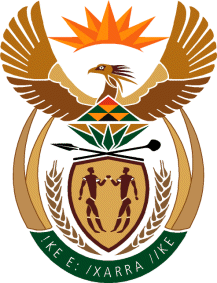 MINISTRY OF DEFENCE & MILITARY VETERANSNATIONAL ASSEMBLYQUESTION FOR WRITTEN REPLY58.	Mr S J F Marais (DA) to ask the Minister of Defence and Military Veterans:Whether the board of inquiry established into possible irregularities at the SA Air Force’s 21 Squadron has (a) completed the specified inquiry and (b) compiled a report with its findings; if not, by what date will the inquiry be completed; if so, (i) by what date will the specified report be made available to the (aa) Portfolio Committee on Defence and Military Veterans and (bb) public, (ii) what were the main (aa) findings and (bb) recommendations of the report and (iii) what action has been taken to date to implement the recommendations?						NW62EREPLY:The Board of Inquiry is not completed yet